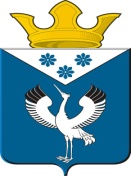 Российская ФедерацияСвердловская областьГлава муниципального образованияБаженовское сельское поселениеБайкаловского муниципального района Свердловской областиПОСТАНОВЛЕНИЕ от 04.09.2023 г.                                     № 111                                         с. БаженовскоеО внесении изменений в постановление Главы муниципального образования Баженовское сельское поселение Байкаловского муниципального района Свердловской области от 01.08.2023 № 95 «О проведении конкурсного отбора инициативных проектов в Баженовском сельском поселении Байкаловского муниципального района Свердловской области в 2023 году»В соответствии с «Порядком проведения конкурсного отбора проектов инициативного бюджетирования и состава конкурсной комиссии по отбору проектов инициативного бюджетирования в Баженовском сельском поселении Байкаловского муниципального района Свердловской области», утвержденного Постановлением Главы муниципального образования Баженовское сельское поселение Байкаловского муниципального района Свердловской области № 94 от 01.08.2023 ПОСТАНОВЛЯЮ:1. Внести в постановление Главы муниципального образования Баженовское сельское поселение Байкаловского муниципального района Свердловской области от 01.08.2023 № 95 «О проведении конкурсного отбора инициативных проектов в Баженовском сельском поселении Байкаловского муниципального района Свердловской области в 2023 году» следующие изменения:1.1 пункт 2 изложить в следующий редакции:«1) дату начала приема инициативных проектов для участия в конкурсном отборе – 01 августа 2023 года;2) дату окончания приема инициативных проектов для участия                                  в конкурсном отборе – 15 сентября 2023 года».3.Контроль за исполнением настоящего постановления оставляю за собой.4.Разместить извещение о продлении конкурсного отбора и настоящее постановление на официальном сайте администрации муниципального образования Баженовское сельское поселение Байкаловского муниципального района Свердловской области в сети Интернет http://bajenovskoe.ru.Глава муниципального образованияБаженовское сельское поселение       Байкаловского муниципального районаСвердловской области                                                                                  С.М. Спирин                                          